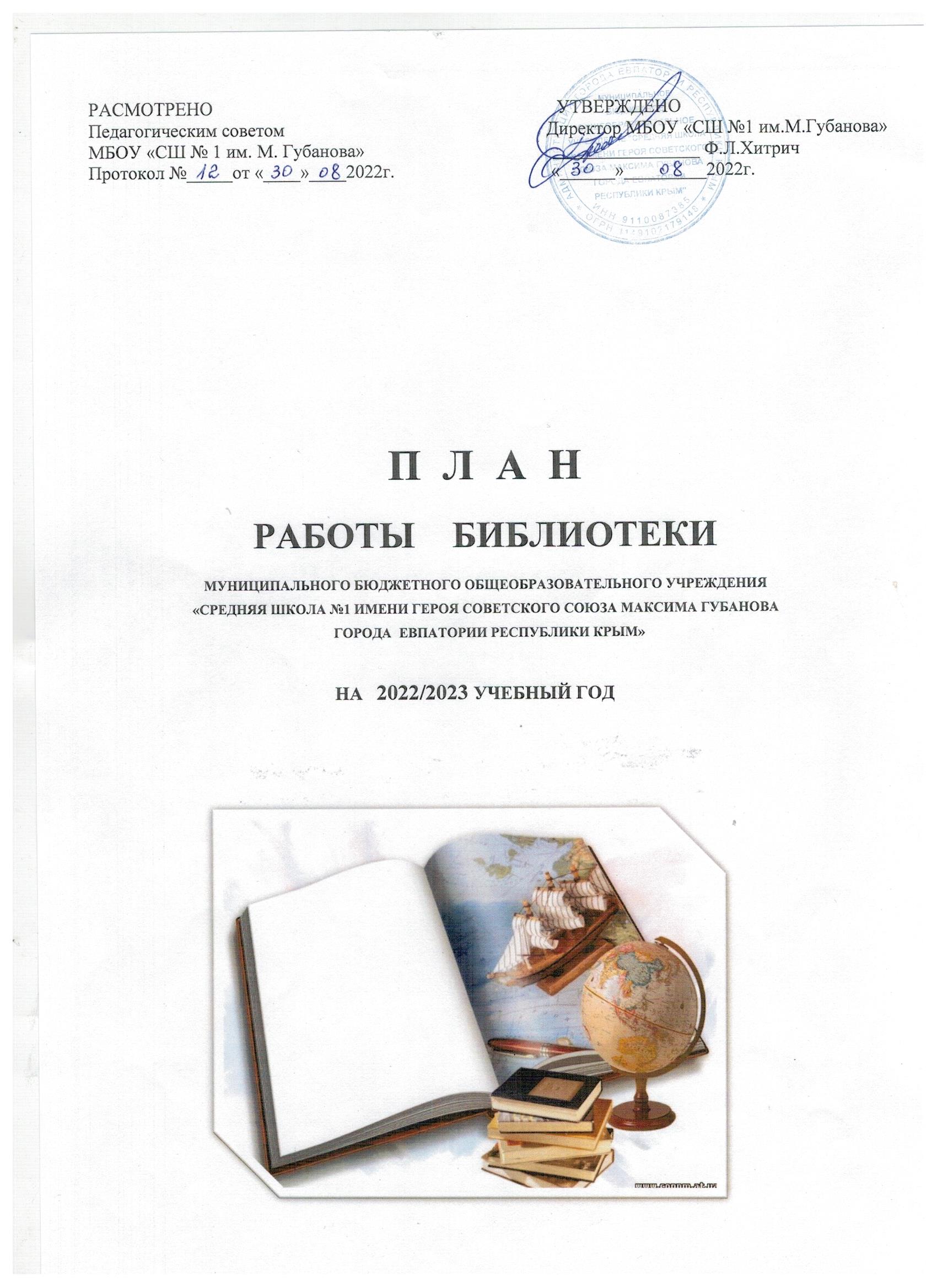                                                                                                   «Школа -это прежде всего слово, книга                                                                                                   и живые человеческие отношения»                                                                                                                                (В. А. Сухомлинский)       Основные цели и задачи работы школьной   библиотеки.   Руководствуясь нормативно-правовыми документами: Конституцией России, Конституцией Крыма,          Законом «Об образовании в РФ», Распоряжением правительства РФ «Об утверждении   концепции программы поддержки детского и юношеского чтения в РФ», Законом «О библиотеке и      библиотечном деле», Положением о школьной библиотеке, и другими нормативными документами в     2022 – 2023 учебном году основными задачами и целями  работы библиотеки являются:  1. Формирование библиотечного фонда в соответствии с образовательной программой по ФГОС.   2. Содействие учебно-воспитательному процессу и самообразованию путем библиотечного и            информационно-библиографического обслуживания обучающихся и педагогов.   3. Вовлечение всех обучающихся школы в процесс чтения, активизация познавательных и творческих             способностей.   4. Организация мероприятий, ориентированных на воспитание нравственного, гражданско-            патриотического самосознания личности, формирование навыков здорового образа жизни.   5. Усовершенствование культуры чтения, привитие навыков самостоятельной работы с книгой для             поиска необходимой информации.   6. Совершенствование традиционных и освоение новых библиотечных технологий. Оказание            методической консультационной помощи педагогам, родителям, обучающимся в получении            информации.   7. Формирование у обучающихся информационной культуры и культуры  чтения.    8. Организация досуга в условиях библиотеки с учетом интересов, потребностей, обучающихся для             развития содержательного общения и воспитания культуры.     9.  Формирование комфортной библиотечной среды.    10. Воспитание бережного отношения к школьным учебникам.    Основные функции библиотеки:    1.Образовательная-поддержка и обеспечение образовательных целей, сформированных в задачах               развития школы и в образовательных программах по предметам.    2.Информационно- методическая функция предоставляет возможность использования информации            вне  зависимости от ее вида, формата, носителя.    3.Культурно-просветительская -организация мероприятий, воспитывающих культурное и социальное           самосознание, содействующих эмоциональному развитию обучающихся.    4. Воспитательная – способствует развитию чувства патриотизма по отношению к государству,             своему   краю и школе.         Школьная библиотека продолжит свою деятельность по оказанию методической помощи           педагогическому   коллективу  в работе над методической темой «Оптимизация образовательного        процесса в соответствии с требованиями федерального государственного стандарта, предъявляемых         качеству освоения образовательных программ».   I. Организация книжного фонда (основного, учебного) и каталогов№п\пСодержание работыСрок проведенияОтветственныеОтветственныеРабота с учебным фондомРабота с учебным фондомРабота с учебным фондомРабота с учебным фондомРабота с учебным фондом1.Формирование общешкольного заказа учебников на основе Федерального перечня, рекомендованных (допущенных) МО РФ для использования в образовательном процессе и перечня учебников, планируемых к использованию в образовательном процессе МБОУ «СШ № 1 им.М.Губанова», планируемых к использованию в новом учебном году с согласованием с руководителями МО, завучами по УВР.  март- апрельЗав. МО учителей – предметников.Зам. директора по УВРПедагог-библиотекарьКармазина А.Г.Зав. МО учителей – предметников.Зам. директора по УВРПедагог-библиотекарьКармазина А.Г.2.Приёмка и обработка поступивших учебников: оформление накладных, запись в книгу «Регистрация учебников», штемпелевание, написание каталожных карточек и расстановка их в каталоге и картотеке учебниковПо мере поступленияПедагог-библиотекарьКармазина А.Г.Педагог-библиотекарьКармазина А.Г.3.Информирование учителей и обучающихся о новых поступлениях учебников и учебных пособий.СентябрьПедагог-библиотекарьКармазина А.Г.Педагог-библиотекарьКармазина А.Г.4.Организация работы с обменно-резервным фондом учебников среди школ города       По мере необходимостиПедагог-библиотекарьКармазина А.Г.Педагог-библиотекарьКармазина А.Г.5.Редактирование картотеки учебниковПо мере поступленияПедагог-библиотекарьКармазина А.Г.Педагог-библиотекарьКармазина А.Г.6.Оформление замены утерянной литературы и учебников.Июнь Педагог-библиотекарьКармазина А.Г.Педагог-библиотекарьКармазина А.Г.7.Сверка данных о движении фонда библиотеки с бухгалтерией УО.ДекабрьПедагог-библиотекарьКармазина А.Г.Педагог-библиотекарьКармазина А.Г.8.Подготовка комплектов учебной литературы и выдача учебников классным руководителям 1-11классов  согласно составленному  графику.АвгустПедагог-библиотекарьКармазина А.Г.Кл.руководителиПедагог-библиотекарьКармазина А.Г.Кл.руководители9.Составление и предоставление на утверждение директора графика сдачи обучающимися учебников и художественной литературы.Своевременный возврат учебников.МайПедагог-библиотекарьКармазина А.Г.Педагог-библиотекарьКармазина А.Г.10. Работа по сохранности учебного фонда: - Обеспечение мер по возмещению ущерба, причиненного документам  в установленном порядке;- Организация работы по мелкому ремонту изданий, оформить выставку отремонтированной книги «Книге – долгую жизнь»;- Обеспечение требуемого режима систематизированного  хранения  и физической сохранности библиотечного фонда.- Проводить рейды по сохранности учебников. Постоянно  1 раз в полугодиеПедагог-библиотекарьКармазина А.Г.Педагог-библиотекарьКармазина А.Г.Актив библиотеки.Педагог-библиотекарьКармазина А.Г.Педагог-библиотекарьКармазина А.Г.Актив библиотеки.Работа с фондом художественной литературы.Работа с фондом художественной литературы.Работа с фондом художественной литературы.Работа с фондом художественной литературы.Работа с фондом художественной литературы.1.Оформление фонда(наличие полочных, буквенных разделителей с портретами писателей) этика оформления.В течение годаПедагог-библиотекарьКармазина А.Г.Педагог-библиотекарьКармазина А.Г.2.Оформление подписки на периодические изданияНоябрь, майПедагог-библиотекарьКармазина А.Г.Педагог-библиотекарьКармазина А.Г.3.Расстановка документов в фонде в соответствии с таблицами ББК, маркировка книг в соответствии с возрастными требованиями.В течение годаПедагог-библиотекарьКармазина А.Г.Педагог-библиотекарьКармазина А.Г.4.Списание литературы  с учетом ветхости   и морального износа.    Июнь Педагог-библиотекарьКармазина А.Г.Педагог-библиотекарьКармазина А.Г.5.Ведение работы по сохранности фондаВ течение годаПедагог-библиотекарьКармазина А.Г.Педагог-библиотекарьКармазина А.Г.6.Систематический контроль за своевременным возвратом в библиотеку выданных изданий.В течение годаПедагог-библиотекарьКармазина А.Г.Педагог-библиотекарьКармазина А.Г.7.Своевременный прием, систематизация, техническая обработка и регистрация новых поступлений.По мере поступленияПедагог-библиотекарьКармазина А.Г.Педагог-библиотекарьКармазина А.Г.8.Проведение ежемесячно сверки имеющихся фондов библиотеки с «Федеральным списком материалов»,составлять акты проверки.1 раз в месяцПедагог-библиотекарьКармазина А.Г.Педагог-библиотекарьКармазина А.Г.9.Организация пополнения фонда библиотеки подарочными книгами в ходе акции «Моя любимая книга – школьной библиотеке». Октябрь, февральПедагог-библиотекарьКармазина А.Г.Педагог-библиотекарьКармазина А.Г.10.Создание и поддержание комфортных условий для работы читателей.В течение годаПедагог-библиотекарьКармазина А.Г.Педагог-библиотекарьКармазина А.Г.11.Организация санитарного дня в библиотекеПоследний рабочий день месяцаПедагог-библиотекарьКармазина А.Г.Педагог-библиотекарьКармазина А.Г.       II. Справочно-библиографическая работа       II. Справочно-библиографическая работа       II. Справочно-библиографическая работа       II. Справочно-библиографическая работа       II. Справочно-библиографическая работа№п\пСодержание работыСрок проведенияОтветственныеОтветственные1.Ведение справочно-библиографического аппарата (СБА) с учетом возрастных особенностей пользователей (каталоги, картотеки, рекомендательные списки).В течение годаПедагог-библиотекарьКармазина А.Г.Педагог-библиотекарьКармазина А.Г.2.Ведение картотеки периодических изданий.В течение   годаПедагог-библиотекарьКармазина А.Г.Педагог-библиотекарьКармазина А.Г.3.Редактирование алфавитного и систематического каталогов.В течение   годаПедагог-библиотекарьКармазина А.Г.Педагог-библиотекарьКармазина А.Г.4.Пополнение и редактирование картотек.В течение годаПедагог-библиотекарьКармазина А.Г.Педагог-библиотекарьКармазина А.Г.5.Ознакомление пользователей с библиотечно-библиографическими знаниями: знакомство с правилами пользования библиотекой, знакомство с расстановкой фонда, приемы работы с СБА, ознакомление со структурой и оформлением книги, овладение навыками работы со справочными изданиями и т.д. В течениегодаПедагог-библиотекарьКармазина А.Г.Педагог-библиотекарьКармазина А.Г.   III. Работа с читателями   III. Работа с читателями   III. Работа с читателями   III. Работа с читателями№п/пСодержание работыСрокпроведенияОтветственныеОтветственные1.Обслуживание читателей на абонементе и в читальном зале согласно расписанию работы библиотеки В течение годаПедагог-библиотекарьКармазина А.Г.Педагог-библиотекарьКармазина А.Г.2.Проведение перерегистрации читателей библиотеки.До конца декабряПедагог-библиотекарьКармазина А.Г.Педагог-библиотекарьКармазина А.Г.3.Проводить рекомендательные беседы и беседы о прочитанной книге, познакомить пользователей библиотеки с новыми поступлениями, оформить выставку новой книги.В течение годаПедагог-библиотекарьКармазина А.Г.Педагог-библиотекарьКармазина А.Г.4.Формирование читательского интереса обучающихся, расширение кругозора путем использования форм и методов индивидуальной и массовой работы: беседы, литературные игры, викторины, обзоры новых книг.В течение годаПедагог-библиотекарьКармазина А.Г.Педагог-библиотекарьКармазина А.Г.5.Организовать экскурсии для учащихся 1 классов.ОктябрьПедагог-библиотекарьКармазина А.Г.Педагог-библиотекарьКармазина А.Г.6.Рекомендовать литературу и периодические издания  согласно возрастным категориям каждого читателяВ течение годаПедагог-библиотекарьКармазина А.Г.Педагог-библиотекарьКармазина А.Г.       7.7.Просмотр читательских формуляров с целью выявления  задолжников.  1раз в месяцПедагог-библиотекарьКармазина А.Г.Педагог-библиотекарьКармазина А.Г.      8.Проводить работу с задолжниками библиотеки, организовать День возвращенной книги.В течение учебного годаПедагог-библиотекарьКармазина А.Г.Педагог-библиотекарьКармазина А.Г.     9.«Летнее чтение с увлечением» – подбор рекомендательных списков литературы для дополнительного изучения предметовМайПедагог-библиотекарьКармазина А.Г.Педагог-библиотекарьКармазина А.Г.   10.Проведение бесед с читателями о правилах поведения в библиотеке, пользования библиотекой, о сохранности книг, о культуре чтения.В течение учебного годаПедагог-библиотекарьКармазина А.Г.Педагог-библиотекарьКармазина А.Г.    11.Оказывать помощь в подборе литературы при написании рефератов, творческих работ.В течение учебного годаПедагог-библиотекарьКармазина А.Г.Педагог-библиотекарьКармазина А.Г.IV . Работа с  активом читателейIV . Работа с  активом читателейIV . Работа с  активом читателейIV . Работа с  активом читателейIV . Работа с  активом читателей№п/пСодержание работыСрок проведенияОтветственныеОтветственные1. Провести работу по привлечению учащихся в актив библиотеки по 1 человеку от каждого класса (5-11 классы)СентябрьПедагог-библиотекарьКармазина А.Г.Педагог-библиотекарьКармазина А.Г.2.Привлекать актив библиотеки к работе с периодическими изданиями,  учебниками, вновь поступившей художественной литературой (наклеивание паспорта учебников, штемпелевание)В       В течение  го  учебного годаПедагог-библиотекарьКармазина А.Г.Педагог-библиотекарьКармазина А.Г.3.Привлекать  актив к проверке по сохранности учебников .  1раз полугодиеПедагог-библиотекарьКармазина А.Г.Педагог-библиотекарьКармазина А.Г.4.Привлекать  актив к участию в массовых мероприятиях, к  работе с задолжниками      В течение  годаПедагог-библиотекарьКармазина А.Г.Педагог-библиотекарьКармазина А.Г.V.Организация работы с педагогическим коллективомV.Организация работы с педагогическим коллективомV.Организация работы с педагогическим коллективомV.Организация работы с педагогическим коллективомV.Организация работы с педагогическим коллективом№п/пСодержание работыСрок проведения    ОтветственныеОтветственные     1.Информирование о новой учебной и методической литературе, поступающей в библиотеку.      В течение учебного годаПедагог-библиотекарьКармазина А.Г.Педагог-библиотекарьКармазина А.Г.     2.Участие в педсоветах, методических  бъединениях, общешкольных и внеклассных мероприятиях. В течениеуучебного годаПедагог-библиотекарьКармазина А.Г.Педагог-библиотекарьКармазина А.Г.     3.Помощь в подготовке к общешкольным и классным мероприятиям, подбор необходимой литературы .     В течение учебного годаПедагог-библиотекарьКармазина А.Г.Педагог-библиотекарьКармазина А.Г.  4.Консультационно-информационная работа с учителями-предметниками по выбору учебников, учебных пособий и методической литературы.      В течение учебного годаПедагог-библиотекарьКармазина А.Г.Педагог-библиотекарьКармазина А.Г.  5.Участие в проведении предметных недель.      В течение учебногогодаПедагог-библиотекарьКармазина А.Г.Педагог-библиотекарьКармазина А.Г.6.Совместная работа с классными руководителями по сохранности учебного фонда.В течение учебного  годаПедагог-библиотекарьКармазина А.Г.Педагог-библиотекарьКармазина А.Г.7.Оказывать методическую помощь при подготовке и проведении предметных недель .В течение учебного  годаПедагог-библиотекарьКармазина А.Г.Педагог-библиотекарьКармазина А.Г.VI. Информационная    работаVI. Информационная    работаVI. Информационная    работаVI. Информационная    работаVI. Информационная    работа№п\пСодержание работыСрок проведения     ОтветственныеОтветственные 1.Сопровождение учебно-воспитательного процесса информационным обеспечением педагогического коллектива.      В течение  годаПедагог-библиотекарьКармазина А.Г.Педагог-библиотекарьКармазина А.Г.2.Совместная работа по составлению заказа на учебно-методические документы.октябрьПедагог-библиотекарьКармазина А.Г.Педагог-библиотекарьКармазина А.Г.3.Информационная обеспеченность предметных недель       В течение  годаПедагог-библиотекарьКармазина А.Г.Педагог-библиотекарьКармазина А.Г.4.Обзоры новых поступлений.По мере поступленияПедагог-библиотекарьКармазина А.Г.Педагог-библиотекарьКармазина А.Г.5.Помощь в подборе документов для подготовки педсоветов, заседаний МО и т.д.      В течение  годаПедагог-библиотекарьКармазина А.Г.Педагог-библиотекарьКармазина А.Г.6.Подбор литературы для написания рефератов, докладов и т.д.       В течение  годаПедагог-библиотекарьКармазина А.Г.Педагог-библиотекарьКармазина А.Г.7.Помощь в подготовке к общешкольным и классным мероприятиям.     В течение  годаПедагог-библиотекарьКармазина А.Г.Педагог-библиотекарьКармазина А.Г.  VII. Работа с сайтом школы.  VII. Работа с сайтом школы.  VII. Работа с сайтом школы.  VII. Работа с сайтом школы.  VII. Работа с сайтом школы.1.Ежемесячно на школьный сайт публиковать информации, новости, советы, фотографии, проведенных мероприятий.   В течение годаПедагог-библиотекарьКармазина А.Г.Педагог-библиотекарьКармазина А.Г.2.Оформить рекомендательные списки для летнего чтения.МайПедагог-библиотекарьКармазина А.Г.Педагог-библиотекарьКармазина А.Г.3.Разместить  годовой план и годовой  отчет о работе библиотеки на сайт школы.Сентябрь,июньПедагог-библиотекарьКармазина А.Г.Педагог-библиотекарьКармазина А.Г.IX. Профессиональное развитиеX. Работа с родителями.XI. Организационно-методическая работа.         Педагог-библиотекарь                            Кармазина А.Г.